Election Information FormCandidates for MLA 2022 Nominating CommitteeEric D. Albright	Name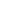 DirectorCurrent Position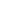 Director	TitleHirsh Health Sciences Library	LibraryTufts UniversityInstitution145 Harrison Ave, Ste 610AddressBoston, MA 02111City, State       Zip Code30Years of EmploymentEric.Albright@Tufts.EduE-mail addressConsent to serve:I am willing to serve on the 2020 MLA Nominating Committee, if elected, and understand that while attending the 2020 Annual Meeting is encouraged, it is no longer required. I have not served on the Nominating Committee as a voting member during the past five years, as stipulated in the Bylaws, nor am I an elected or candidate for an elected office. (Medical Library Association Bylaws, Article V, Section 2.D).Signed DateA form is attached for information on your MLA official activities. List your most recent activities first. Please print or type.Nominating CommitteeName: Eric D. AlbrightMLA Official Activities:National: List offices, committee memberships held within last 15 years, most recent positions first. Include the following information for each activity: office/committee name, position, term.	Credentialing Committee Member2019-21	Grants and Scholarships MLA/Thomson Reuters Doctoral Fellowship Jury Chair 2017	Grants and Scholarships David A. Kronick Traveling Fellowship Member 2016	Beatty MLA Volunteer Service Award Chair, June 2015-16	Beatty MLA Volunteer Service Award Jury, June 2014-15National Program Committee – Local Arrangements Co-Chair 2013	Grants and Scholarships David A. Kronick Traveling Fellowship Jury Chair 2010-11	Grants and Scholarships David A. Kronick Traveling Fellowship Jury Member 2009-10Nominating Committee member 2007	Awards Committee Chair 2008-2009	Awards Committee Member 2005-2008Section: Chapter: NAHSL Professional Development Committee, Member 2016-19	NAHSL Conference Committee, Member-Sponsorship 2016-18Education: degree/s, university, date of degree	M.A.  in Bioethics and Health Policy, Loyola University Chicago, 2011	A.M.  in Library Science, University of Chicago, 1990	B.A.   University of Chicago, 1986Academy of Health Information Professionals: Yes _X_ No__ Level: _Distinguished_Professional Work Experience (starting from 2001):Tufts University, Director Hirsh Health Sciences Library 2003-Present Duke University Medical Center Library, Assistant Director for Public Services 2000-02N.B.  Please list ONLY MLA activities – no state or other association activities please.